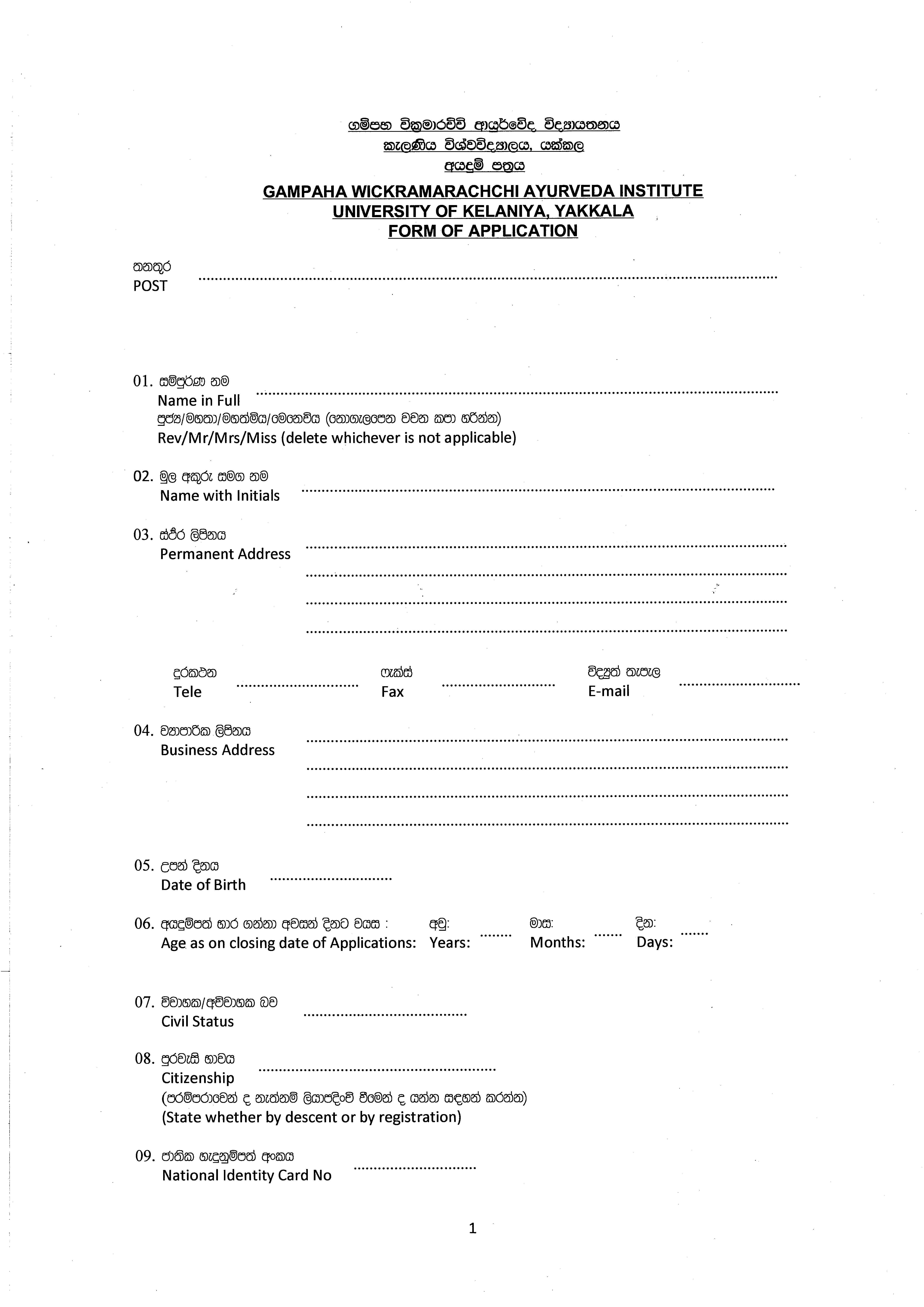 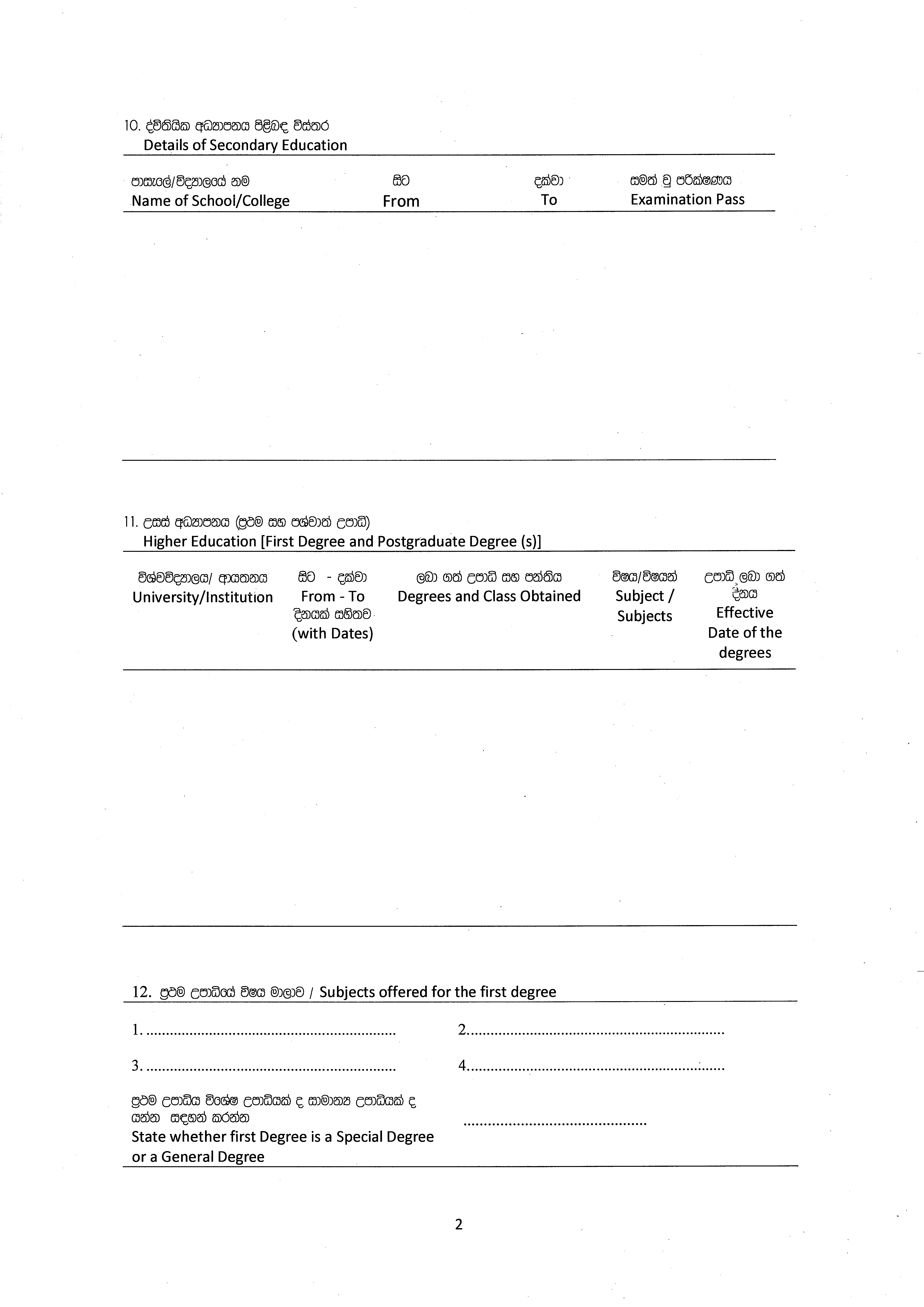 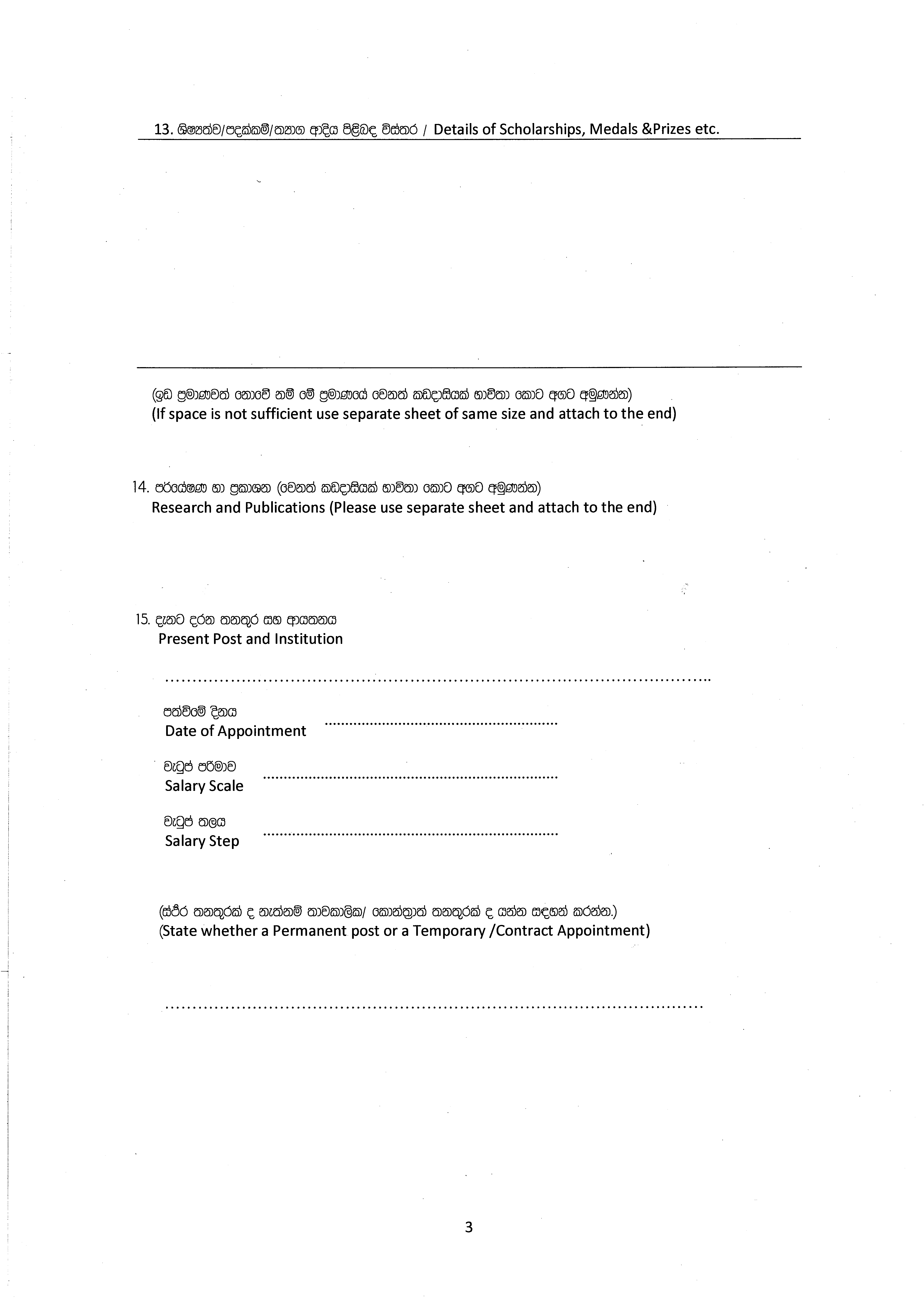 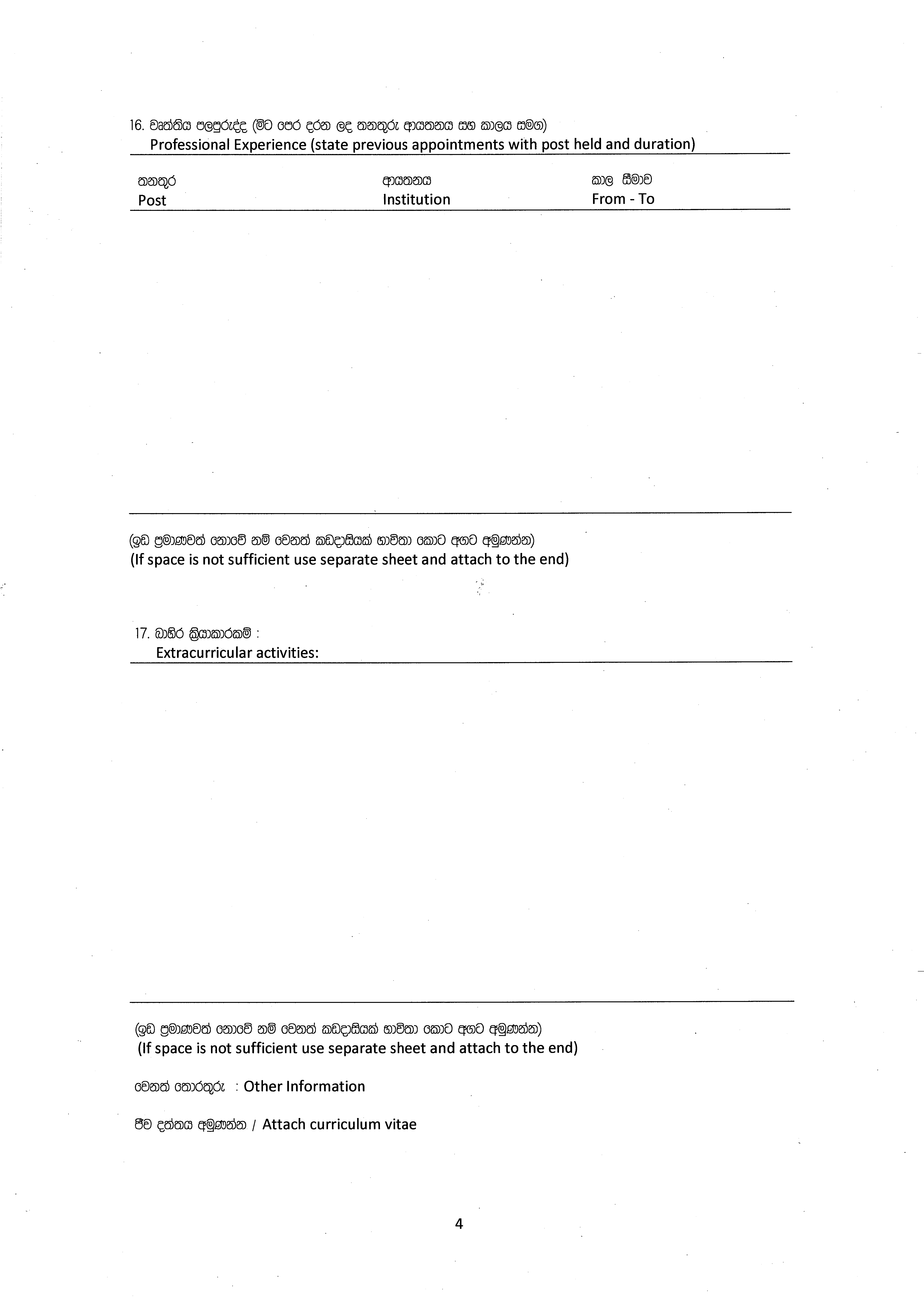 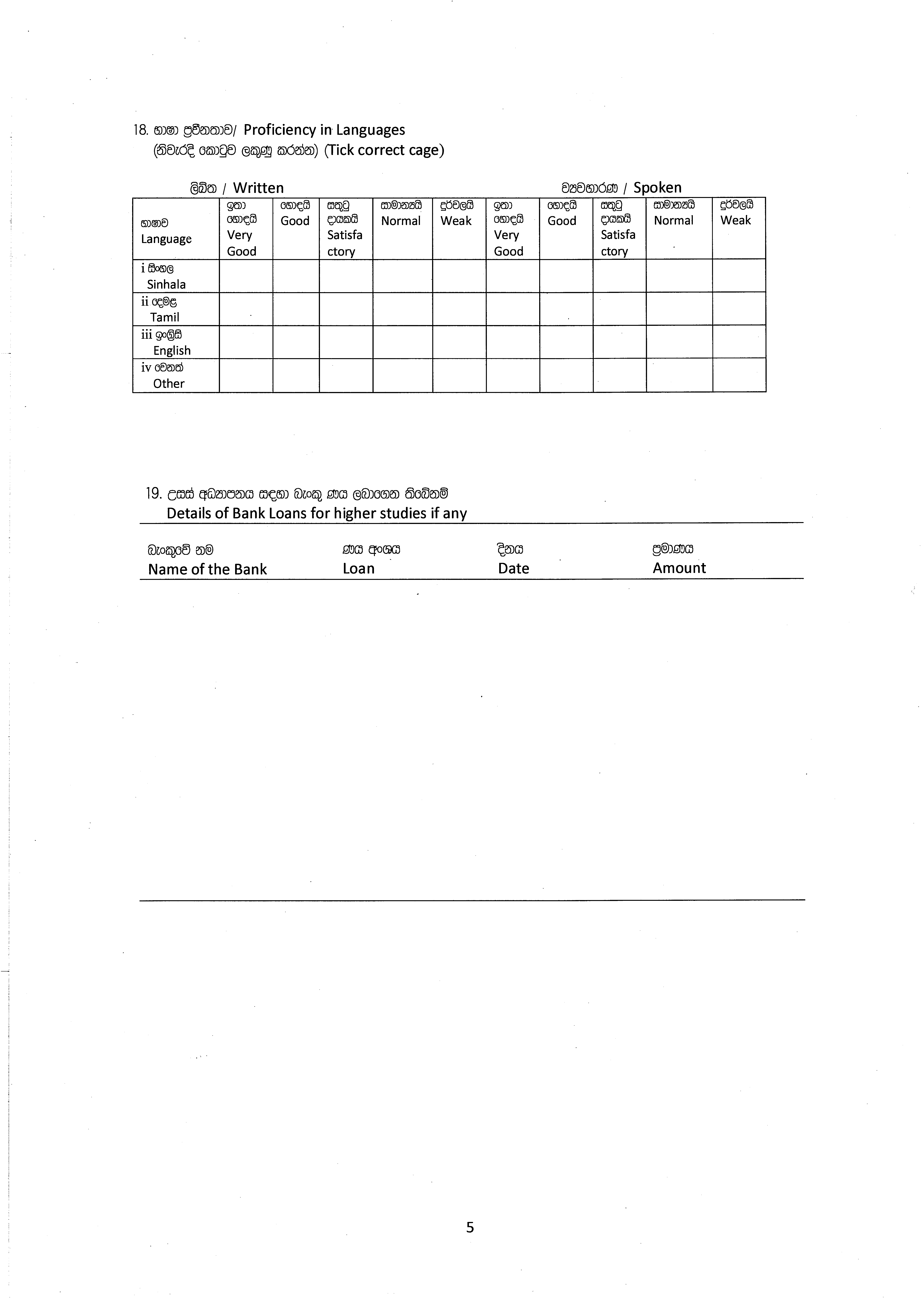 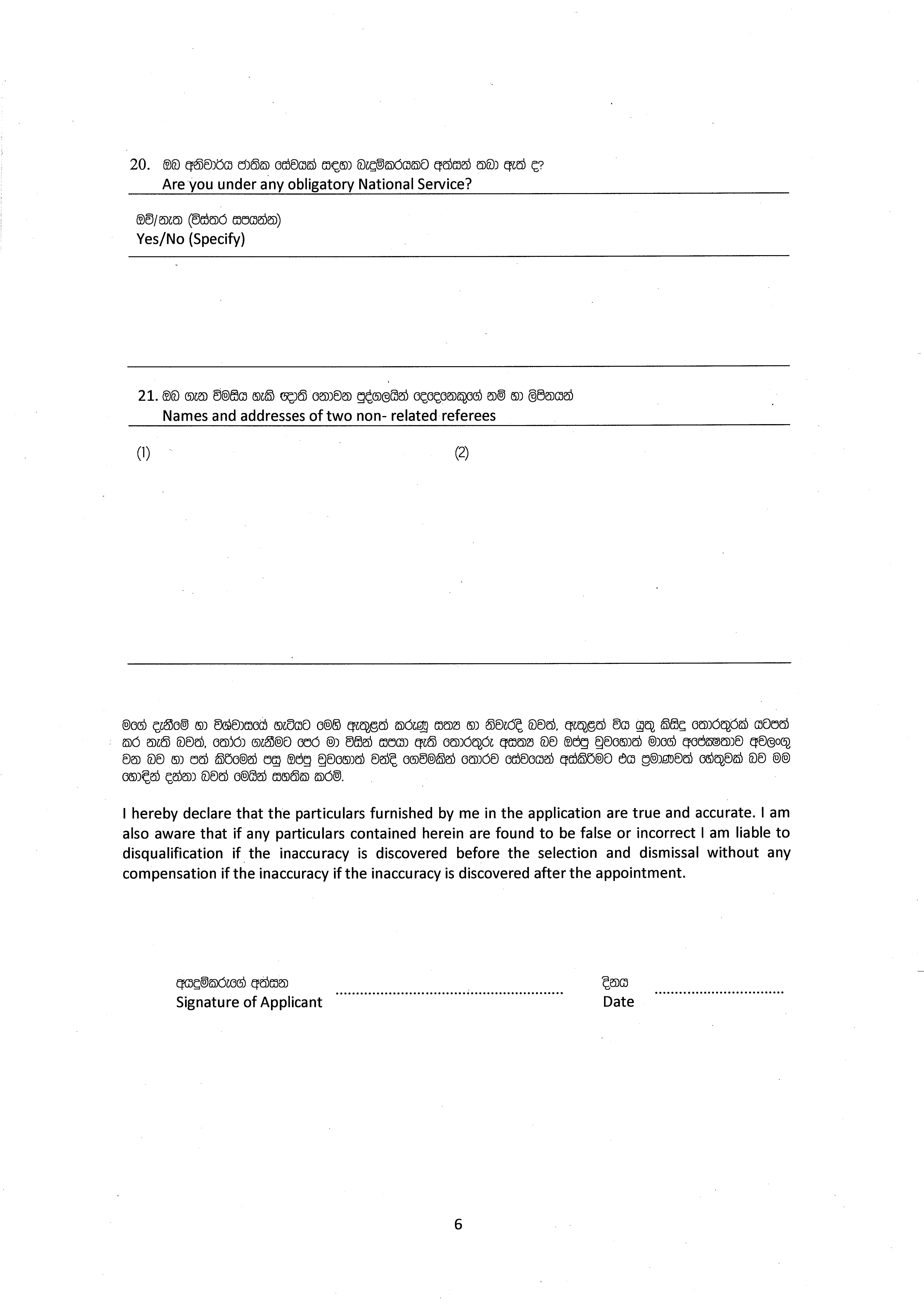 rdcH wxYfha wh÷us lrejka ioyd muKhsFor Public Sector Candidates…………………………………………………………………………………………………;k;=r ioyd ……… ........................................................................uhd/ñh/fuh úiska bosrsm;a lrkq ,nk whoqï m; fï iu. tjk w;r hï fyhlska whoqïlre tlS ;k;=r ioyd f;dard.kq ,enqjfyd;a Tyq$weh fiajfhka ksoyia l< yels /fkdyels nj iy;sl lrñ.Application for the post of ...............................................................................................Submitted by  …………………………………………………………….is Forwarded herewith.If he/she is Selected for the said post he/she can/cannot be released. 							     ………………………………………………	wdh;k m%Odkshdf.a w;aikkuName:;k;=rDesignation:uQødjSeal:lreKdlr wod< iy;slj, Pdhd msgm;a wuqKkakPlease attach photocopies of the relevant certificates to the application7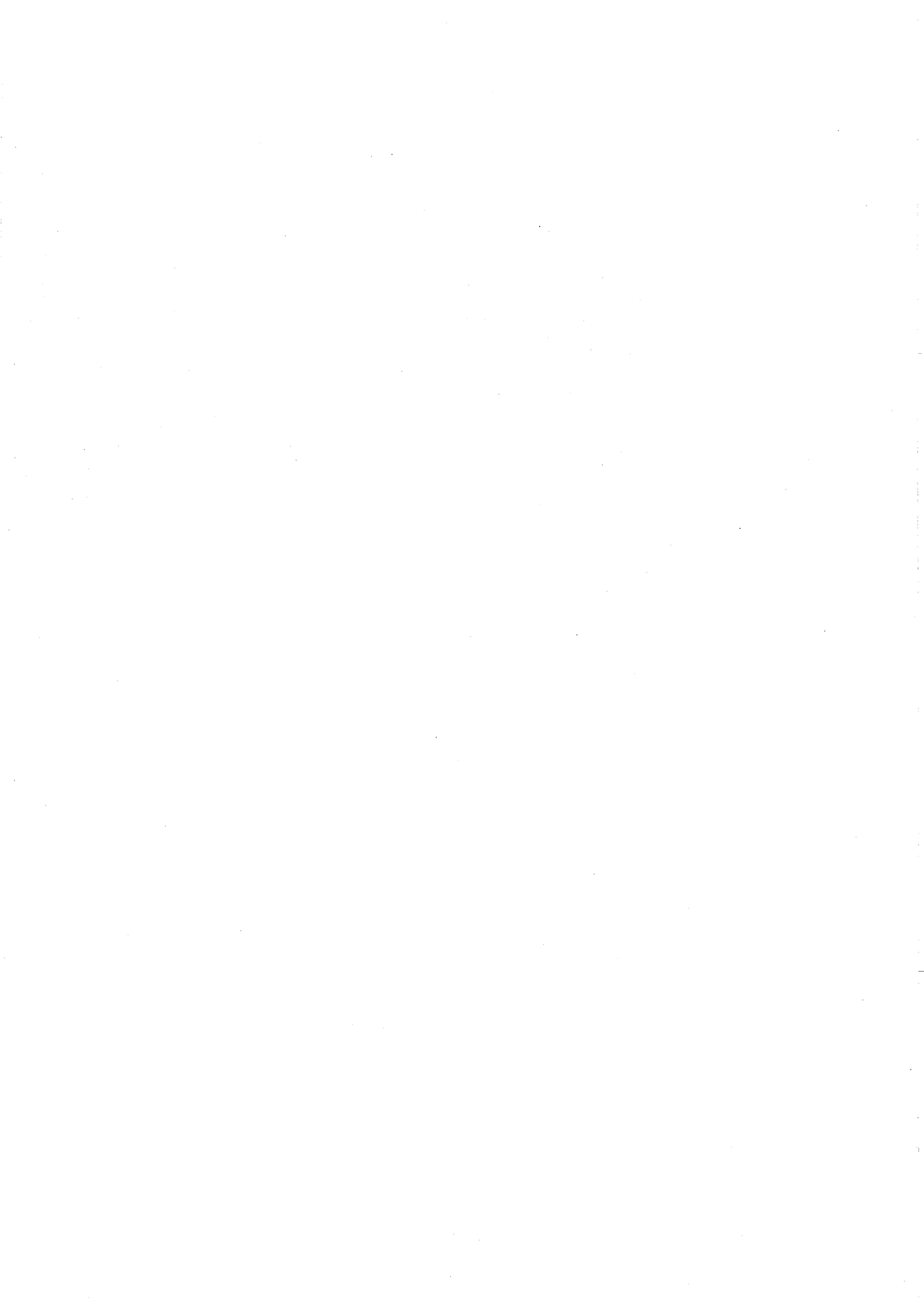 